Природные ЧС метеорологического происхождения        (ураганы, смерчи, бури)Ураганы, бури и смерчи относятся к опасным метеорологическим явлениям, которые способны нанести большой материальный ущерб и повлечь за собой человеческие жертвы.Ураган – ветер, скорость которого превышает 120 км/ч. Разрушительная сила ураганов создается ветром очень большой скорости, который переносит значительные массы воды, грязи и песка. Ураганный ветер повреждает прочные и сносит легкие строения, обрывает провода линий электропередачи и связи, опустошает поля, ломает и вырывает с корнями деревья и т.д.Смерчи, соприкасаясь с поверхностью земли, вызывают такие же разрушения, как сильные ураганы, но на значительно меньших площадях.Следствием снежных бурь являются прекращение движения транспорта в городах, на дорогах в сельской местности, гибель сельскохозяйственных животных и даже людей.Правила поведения и действия населения при снежных заносах.Зимние проявления стихийных сил природы нередко выражаются снежными заносами в результате снегопадов и метелей.Снегопады, продолжительность которых может быть от 16 до 24 ч, сильно воздействуют на хозяйственную деятельность населения, особенно в сельской местности. Отрицательное влияние этого явления усугубляется метелями (пургой, снежными буранами), при которых резко ухудшается видимость, прерывается транспортное сообщение как внутригородское, так и междугороднее. Выпадение снега с дождем при пониженной температуре и ураганном ветре создает условия для обледенения линий электропередач, связи, контактных сетей электротранспорта, а также кровли зданий, различного рода опор и конструкций, что нередко вызывает их разрушение.С объявлением штормового предупреждения (предупреждения о возможных снежных заносах) необходимо ограничить передвижение, особенно в сельской местности, создать дома необходимый запас продуктов, воды и топлива. В отдельных районах с наступлением зимнего периода по улицам между домами необходимо натянуть канаты, помогающие в сильную пургу ориентироваться пешеходам и преодолевать сильный ветер.Особую опасность снежные заносы представляют для людей, застигнутых в пути далеко от человеческого жилья. Занесенные снегом дороги, потеря видимости вызывают полное дезориентирование на местности.При следовании на автомобиле не следует пытаться преодолеть снежные заносы, необходимо остановиться, полностью закрыть окна и двери машины, укрыть двигатель со стороны радиатора. Если есть возможность, автомобиль нужно установить двигателем в наветренную сторону. Периодически надо выходить из автомобиля, разгребать снег, чтобы не оказаться погребенным под ним. Кроме того, незанесенный снегом автомобиль – хороший ориентир для поисковой группы. Двигатель автомобиля необходимо периодически прогревать во избежание его замерзания. При прогревании автомобиля важно не допустить затекания в кабину (кузов, салон) выхлопных газов, с этой целью нужно следить, чтобы выхлопная труба не заваливалась снегом.Если в пути вместе окажутся несколько человек (на нескольких автомобилях), целесообразно собраться всем вместе и использовать один автомобиль в качестве укрытия; из двигателей остальных автомобилей необходимо слить воду. Ни в коем случае нельзя покидать укрытие-автомобиль: в сильный снегопад (пургу) ориентиры, казалось бы надежные с первого взгляда, через несколько десятков метров могут быть потеряны.В сельской местности с получением штормового предупреждения нужно в срочном порядке заготовить в необходимом количестве корм и воду для животных. С отгонных пастбищ скот перегоняется в ближайшие укрытия, заранее оборудованные в складках местности, на стационарные стойбища или фермы. Для доставки животноводов к месту предстоящей работы выделяется надежная, технически исправная гусеничная техника.Во время гололеда масштабы бедствия увеличиваются. Гололедные образования на дорогах затрудняют, а на сильно пересеченной местности и совсем останавливают работу автомобильного транспорта. Передвижение пешеходов затрудняется. Обрушения различных конструкций и предметов под нагрузкой становятся реальной опасностью. В этих условиях необходимо избегать находиться в ветхих строениях, под линиями электропередач и связи и вблизи их опор.Меры по снижению последствий бурь, ураганов, смерчей.Защита от ураганов, бурь и смерчей заключается в принятии своевременных мер защиты от действия ветра и сопровождающих его явлений природы.К заблаговременным предупредительным мероприятиям можно отнести:1) ограничение землепользования в районах частого прохождения циклонов, при этом рекомендуется применение особых агротехнических приемов (обработка земли без вспашки с отвалом больших комьев дискорезами с учетом опыта канадских фермеров, т.е. безотвальная), отказ от применения в сельхозработах тяжелых тракторов типа К-700, которые измельчают верхний слой земли до пылеобразного состояния, впоследствии легко перемещаемого ветром на большие расстояния;2) ограничения в размещении объектов с опасными производствами, а также сокращение объемов запасов взрыво-, пожаро-, химически опасных веществ на них;3) укрепление и восстановление устаревших или непрочных зданий и сооружений;4) вырубку старых, подгнивших деревьев;5) укрепление производственных, жилых и иных зданий и сооружений;6) определение безопасных режимов функционирования различных производств в условиях сильного ветра.С поступлением штормового предупреждения, которое подает подразделение Гидрометеослужбы России за несколько часов до наступления опасного метеоявления, проводятся оперативные защитные мероприятия:1) широкое оповещение населения о пути следования и времени подхода к различным районам опасного метеорологического явления, о возможном характере его воздействия, мерах безопасности и правилах поведения людей, оптимальных для складывающейся ситуации;2) переход к безопасным режимам работы производств, прекращение строительно-монтажных работ с применением подъемных механизмов (башенных кранов), прекращение погрузоразгрузочных работ с применением подъемных механизмов (автокранов, портальных кранов, козловых и башенных);3) перевод и перемещение в прочные или защищенные помещения уникального и особо ценного оборудования, в сельской местности – подвоз запаса кормов к фермам, создание запаса воды и т.д.Сигнал ВНИМАНИЕ ВСЕМ!Если Вы услышали продолжительные сигналы (завывание электросирен, гудков предприятий, других сигнальных средств) знайте, это предупредительный сигнал «ВНИМАНИЕ ВСЕМ!», далее последует сообщение. Местные органы власти, органы управления МЧС России через средства массовой информации сообщат о случившейся чрезвычайной ситуации и проинформируют Вас по действиям в создавшихся условиях.Услышав предупредительный сигнал «ВНИМАНИЕ ВСЕМ!», Вам необходимо:1. Немедленно включить радио, радиотрансляционные и телевизионные приемники для прослушивания экстренного сообщения.2. Дождаться поступления информации из средств массовой информации от местных органов власти, органа управления МЧС России.3. Действовать в соответствии с полученными рекомендациями.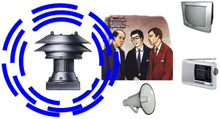 После звуковых сигналов до населения доводится речевая информация состоящая, как правило, из экстренного сообщения и речевой информации. Внимательно прослушайте экстренное сообщение и речевую информацию о сложившейся обстановке и порядке действий населения.Держите все средства массовой информации постоянно включенными в течении всего периода ликвидации ЧС. Если электроэнергия отключена, попытайтесь использовать средства информации, использующие автономные источники питания и периодически для экономии электроэнергии включайте их для получения информации.